Instructor Name / Title.. / .. / 20.. 								          Signatures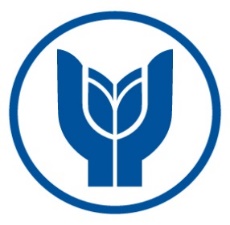 REPUBLIC OF TURKEYYAŞAR UNIVERSITYFaculty of CommunicationDepartment of New Media and JournalismNMED 1004 Principles of Journalism and NMED 2008 Basic Techniques of News ReportingEvaluation FormREPUBLIC OF TURKEYYAŞAR UNIVERSITYFaculty of CommunicationDepartment of New Media and JournalismNMED 1004 Principles of Journalism and NMED 2008 Basic Techniques of News ReportingEvaluation FormREPUBLIC OF TURKEYYAŞAR UNIVERSITYFaculty of CommunicationDepartment of New Media and JournalismNMED 1004 Principles of Journalism and NMED 2008 Basic Techniques of News ReportingEvaluation FormPROJECT ASSESSMENT SHEET (The assesment will be calculated totally for five news articles)PROJECT ASSESSMENT SHEET (The assesment will be calculated totally for five news articles)PROJECT ASSESSMENT SHEET (The assesment will be calculated totally for five news articles)WorkWeightScoreFormat of the News Articles30%Content of the News Articles30%Creativity of the News Articles30%News Value10%TOTAL100%LETTER GRADE